Robyn Bridges, author, inspirational speaker, and teacher, provides psychological, spiritual, and cultural insights into the soul’s ecology of relationships between conscious living and the natural world. Robyn offers invigorating events as well as readings from her Medicine books: Moose Medicine: Healing Wisdom from the Natural World, Two-Legged Medicine: How To Be Your Own Brilliant Therapist, and Turtle Medicine: The Art of Swimming Sideways. Her books of poetry, podcasts, and CDs additionally assist individuals to naturally find renewal, peace, and purpose. 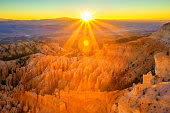 ______________________________________________________________________________“Through conscious and active choice, we are healed and realigned through the mysteries and secret powers of the deep divine.”-Robyn BridgesReferences and Commendations"Robyn Bridges is a guide of the ages. Her wisdom and vision are not confined to her luminous books and poetry alone. She is a true teacher and healer in that all who encounter her, no matter the capacity, find life to be suddenly prescient and bursting with the divine. Her words and spirit are a gift to any receiving; Robyn walks with her listeners, readers, and companions with sure and gracious steps." --Kate McGunagle, M.F.A., Author & Editor“For those hungering to find their way through spirit in nature, Robyn Bridges is a compassionate and knowing guide.” –Ginny Watts, M.Ed., psychotherapist & author“By definition, Robyn is…one who ‘stands at the spring or the source.’ She is a keeper of the light and continues on her spiritual journey. Through her physical presence and her writings, Robyn brings a sense of enlightenment.” –Daniel “Kaniela” Akaka, Hawaiian Cultural PractitionerSpeaking and Workshop TopicsPeaceways: the Art of ForgivenessWomen’s AwarenessPassageways: Honoring Life JourneysHealing Through the ChakrasCrystal and Sound HealingVoice DialogueDancing With the DivineThe Sentience of WaterShadow Dancing (Jungian Concepts)Lady of the Lake (encounters with the Divine Feminine)Hakomi: the Somatics of IntelligenceSeven Paths of Inner KnowledgePersonality TypologyThe Heroine’s JourneyEnergy BalancingAccessing and Balancing the Inner Feminine and MasculineThe Solace of NatureTrusting the Soul’s Natural EcologyTeaching and Walking the Medicine WheelSolstice and Equinox CeremoniesBooking and Further Informationemail: booksbyrobynbridges@gmail.comphone: (406) 595-2410www.robynbridges.com